Библиотечная практика: новое, полезное, интересное.Обзор статей.Уважаемые коллеги! Представляем Вам очередной обзор профессионального журнала «Библиополе» за 2-ой квартал 2020 года. Журнал обобщает и представляет опыт работы библиотек из различных уголков страны. Самая актуальная информация, методические рекомендации, практические советы, готовые разработки на каждый день помогут расширить ваш профессиональный горизонт и покорить новые вершины библиотечного мастерства. 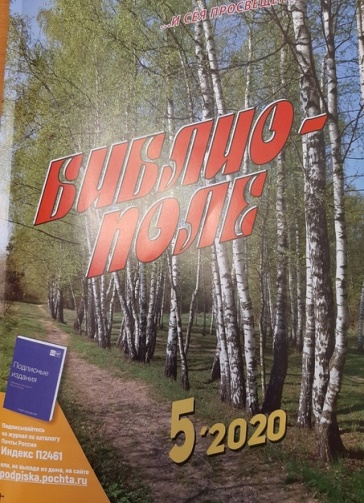 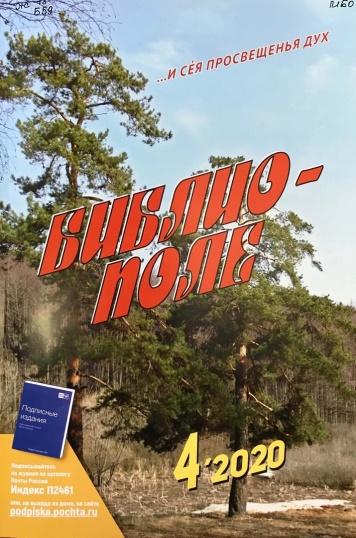 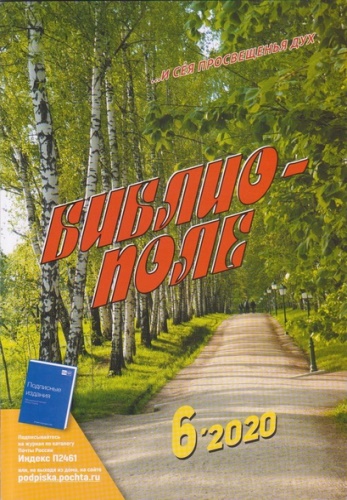 Библиополе № 6 2020 г.Лобанкина, Е. О ком ты помнишь, сурская столица? Промежуточные итоги литературного брендинга // Библиополе. – 2020. - № 6. – С. 9-12.Проект по присвоению городским библиотекам имен писателей, чьи судьбы тесно связаны с г. Пенза. Для каждой библиотеки создан локальный проект по продвижению творчества авторов и стимулирование читательского интереса к их произведениям.Дорофеева, Л. Мы знаем, что нужны людям. / Л. Дорофеева, О. Слепова // Библиополе. – 2020. - №6. – С.2-8. Методы работы в режиме самоизоляции. Это время активной работы для всех, кто занимается формированием контента на сайте библиотечной системы. Опытом делятся библиотекари г. Кургана. Миронова, Т. Если вдруг грянет опрос… От постановки проблемы до отчета // Библиополе. – 2020. - № 6. – С. 13-19.В статье разбираются основные методы исследования: интервьюирование, наблюдение, анкетирование. Анализируются образцы анкет, способы обработки полученных данных и написание отчета об исследовании.Эркаева, Г. Кто станет блогером: 12 способов завоевать аудиторию. // Библиополе. – 2020. - №6. – С.20-25.В связи с наступлением пандемии многие библиотеки перешли на дистанционное обслуживание. Главное правило работы – эксклюзивность материалов. Не копировать сведения с чужих ресурсов и размещать на своих страницах, а информацию надо брать из книг и журналов. Рассматриваются способы демонстрации виртуальных выставок, предлагаются различные варианты работы в сети, сетевые акции, конкурсы, игры. Желудкова, Н. Доверимся аудиогиду. Виртуальная прогулка по городу // Библиополе. – 2020. - № 6. – С. 31-34.В краеведческих фондах библиотек накоплен богатый материал, как сделать его доступным для разных групп читателей и пользователей. Как разработанные экскурсионные маршруты перевести с помощью программы izi.TRAVEL в аудиогид по городу, делятся опытом библиотекари г. Черемхово. Ковалева, Е. В литературный мир – вход через арку. Оформляем интерьер по временам года // Библиополе. – 2020. - № 6. – С. 39-41.Дизайн интерьера направлен на то, чтобы ясно и доступно представлять книжные фонды и привлекать читателей. Грамотно проведено зонирование пространства, разработан фирменный стиль, раскрывающий потенциал Дальнеигуменской модельной сельской библиотеки (Белгородская область).Корсакова, М. Доставайте прищепки, открывайте чемодан!: Атрибуты для выставки. / М. Корсакова, Н. Матеранская, Л. Христофорова // Библиополе. – 2020. - №6. – С. 42-45. Хорошо продуманная, разработанная и оформленная экспозиция – лучшая реклама для книг и журналов. Нестандартные книжные выставки, какими они должны быть? Специалисту на заметку.Уросова, Э. Зачем ребёнку шуруповёрт? //Библиополе.-2020.-№6.-с.74-77. Автор статьи рассказывает о работе семейного клуба под названием «Клуб идей для «особых детей», созданного в Большесосновской МЦБ (Пермский край) с целью социализировать ребят с ограниченными возможностями здоровья. Где проводятся различные мероприятия АРТпосиделки, мастерские и уроки кляксографии и другие. Филонов, М. Между роскошью и нищетой: заметки с выставки канонических биографий // Библиополе. – 2020. - № 6. – С. 66-74.Вне зависимости от эпохи и страны проживания известным людям приходилось решать вполне земные проблемы, в том числе и денежные. Рассказ об этой стороне личности знаменитых деятелей может стать составляющей урока финансовой грамотности. Для участников он послужит хорошей иллюстрацией к тому, как не стоит вести бюджет. Савина, Е. Как разгадать тайны природы. Уроки доброты от Недопеска и птички Зиньки // Библиополе. – 2020. - № 6. – С. 35-38.Экологическое просвещение на примере городской библиотеки г.Александровск Мурманская обл.Маслов Р. Упорство и труд в чемпионы ведут. Роль турниров в становлении личности // Библиополе. – 2020. - № 6. – С. 49-52.«Проект -12» - это командный турнир, длящийся целый год и включающий в себя двенадцать игр. В нем принимают участие от восьми до десяти команд. На протяжении всей игры они могут обновлять или даже полностью менять свой состав, что не должно отразиться на количестве представителей группы. За победу в мероприятии присуждается определенное количество баллов, которые идут в общий рейтинг. Выигрывает команда, набравшая по окончании турнира больше всего очков. Статья содержит сценарий одной из интерактивных игр «Человек».Никитина, Е. Шаблонности и серости объявляем бой! Постановки, инсценировки и перевоплощения / Е.Никитина, Л. Щербинина // Библиополе. – 2020. - № 6. – С. 60-62.Современное молодое поколение – это потребители компьютерных продуктов, ориентированных на восприятие виртуальной информации. Чтобы их заинтересовать, Белгородская ГОУНБ предлагает несколько моделей громких чтений, которые не нуждаются в длительной подготовке. Главное такие мероприятия лишены серости и шаблонности. ЧИТАЙТЕ в библиотеке громко!Веснина, О. Комедия и драма сегодня на экране: Путь кинозала на абонемент // Библиополе. – 2020. - № 6. – С. 63-65.В основе инноваций стал проект «Книжный кинозал». Изюминка заключается в том, что основа показа – литература. Демонстрируются фильмы, снятые по мотивам художественных произведений отечественных и зарубежных авторов. Одним из обязательных условий проведения кинопросмотра является наличие в библиотеке экранизируемой книги. Показы всегда завершаются обсуждением увиденного. Библиополе № 5 2020 г.Стихиям неподвластны // Библиополе. – 2020. - № 5. – С. 19-31.Круглый стол специалистов библиотечного дела о новых востребованных форматах, инициативах и направлениях работы различных библиотек в условиях дистанционного обслуживания.Козлитина Е. Как авторы учатся летать // Библиополе. – 2020. - № 5. – С. 32-37.Заведующая методико-библиографическим отделом ЦГБ им. А.П. Чехова г. Ялта делится навыками написания статей для профессиональных изданий.Филина, Н. Пока не найден последний солдат… // Библиополе. - 2020.-№ 5.-С.52- 55. Освещен комплекс мероприятий и сетевых акций проводимых в информационно-поисковом центре «Витязь» при библиотеке, главная задача которого – сохранить память о трагических событиях 1941-1945гг и героях того времени.Иванова, Ю. Знакомьтесь, звезда соцсетей!: Устраиваем показ на «библиоподиуме». // Библиополе. – 2020. - №5. – С. 46-48. Даны рекомендации по продвижению книги в соцсетях. Важные составляющие публикаций – текс, изображение издания, оформление пространства вокруг рекламируемой книги и др.Миронова, Т. Гореть, но не выгорать: профилактика и лечение профессионального синдрома. / Т. Миронова // Библиополе. – 2020. - №5. – С. 38-45. В статье обсуждается ситуация, когда не только трудные, но и несложные проблемы решать совсем не хочется. Что такое профессиональное выгорание и как с ним бороться? Этой актуальной для библиотекарей теме посвящена настоящая статья. Хапова, И. От Тюмени до Сахалина: Путешествие в сотни верст // Библиополе.- 2020.-№5.-С.70-72. Интеллектуальная игра по маршрутам великого писателя А.П. Чехова. Можаева, Т. Кто тут самый-самый?: Путешествие по полянкам и лужайкам. // Библиополе. – 2020. - №5. – С.59-62.Воспитание любви к окружающему миру в библиотеке начинается с оформления интерьера учреждения. Экологическое просвещение – одно из важных направлений в работе библиотек. Стафеева, Л. Секрет для взрослых: О чем расскажет дайджест. // Библиополе. – 2020. - №5. – С. 73-76. Что такое дайджест? Это подборка выдержек из различных источников, краткое изложение какой-либо информации. Они могут иметь несколько разделов, но должны быть подчинены одной идее. Статья содержит фрагмент из дайджеста «Секрет для взрослых, или как стать родителем читающего ребенка, посвященного сказкам.Библиополе № 4 2020 г.Миронова, Т. Одна беда – семь ответов // Библиополе. – 2020. – № 4. – С. 19–23.Статья продолжает цикл публикаций по повышению квалификации библиотекарей под руководством Т. Н. Мироновой – главного библиотекаря центральной городской библиотеки имени В. Маяковского г. Чебоксары (Чувашская Республика). Предлагается пошаговая инструкция проведения практического семинара с использованием метода case-study, позволяющего выработать у библиотекарей навыки решения профессиональных проблем. Подчёркнута способность case-study формировать логическое и аналитическое мышление, уверенность в собственных силах, умение работать в команде, коммуникативность, управленческую компетентность.Моделью быть модно? Моделью быть трудно!: [круглый стол] // Библиополе. – 2020. – №4. – С. 7-18.Решающим фактором реализации государственной культурной политики России на ближайшие годы призван стать национальный проект «Культура». Эта многоаспектная программа, в свою очередь, состоит из федеральных проектов, ключевой из них – «Культурная среда». В данной статье победители проекта делятся опытом, а также рассказывают, что изменилось в библиотеках после участия в проекте.Удовитченко, Е. Ансамбль цвета и света // Библиополе. – 2020. – № 4 – С. 27–33.Статья из цикла «Искусство создавать выставки» (Окончание. Начало см. «Библиополе». № 3/2020) предлагает читателям подробный обзор видов традиционных и нетрадиционных выставок. Даны определения экспозициям, раскрывающим новые поступления, посвящённым актуальным темам и проблемам, персональным, жанровым, приуроченным к знаменательным и памятным датам. Рассмотрены интерактивные формы выставок: выставка-дискуссия, выставка-викторина, выставка-игра, выставка-конкурс, выставка-кроссворд, выставка-диалог и др. Приводится толковый словарь, отражающий разнообразие книжных выставок, которые, по мнению автора публикации, помогают представить библиотеку не столько хранилищем книг и точкой потребления информации, сколько центром культурного сообщества, местом творчества, общения, пространством для рождения идей, смыслов, образов.Лавская, Т. Выскажи своё мнение без оглядки на других // Библиополе. – 2020. – № 4. – С. 60–63.Центральная городская библиотека А. Аалто (г. Выборг, Ленинградская область) привлекает к себе внимание молодёжной аудитории проведением мероприятий в формате стендапа. Молодым читателям предлагается принять участие в литературном разговорном конкурсе-шоу «Не первое слово» и эмоционально поделиться с живой аудиторией собственными впечатлениями о книге, заинтересовать слушателей, побудив их к прочтению данного произведения. Выступления спикеров оценивает компетентное жюри (сотрудники библиотеки, преподаватели вузов, писатели, журналисты, депутаты), оно же определяет победителя. Кому вручить приз зрительских симпатий – выбирают зрители. Автор статьи подчёркивает искренний интерес молодёжи к формату мероприятия, который предоставляет возможность самовыражения любому участнику стендапа: можно говорить, о чём думаешь, и так, как считаешь нужным. Это обстоятельство является сильным мотивом, побуждающим молодых людей приходить в библиотеку вновь и вновь, помогая развивать проект и вдохновлять библиотекарей на новые идеи.Козлитина, Е. Какие мы нужны нам самим? // Библиополе. – 2020. – № 4. – С. 64-70.На очередном занятии из обучающего цикла «Курс библиотерапии» (начало см. «Библиополе», № 2/2020) автор делится своими размышлениями о том, чему должен научиться библиотерапевт – без оглядки на опыт работы и материально-техническую базу учреждения; что предпринимать в особо трудных случаях и почему важно иметь собственный набор «профессиональных удочек» для ловли потенциальных читателей на крючок. Анонсируется следующее занятие курса: читателям будет предложено на библиотерапевтической практике повторить принцип мадемуазель Нитуш, выступив в трёх ролях, и снискать авторитет даже у самых начитанных всезнаек. Плешкова, М. Пусть фантазия отправится в полёт: интернет уступает книге со счётом 5:0 // Библиополе. – 2020. – №4. – С. 77-80.В статье представлен опыт проведения диалоговых мероприятий с дошкольниками, в которых обязателен развлекательный момент. Но очень важно не переступить ту черту, когда библиотекарь в первую очередь является просветителем, а не детским аниматором.Савинцева, Т. Добавьте Печорина в друзья!: создаём аккаунт героя офлайн // Библиополе. – 2020. – №4. – С. 57-59.Освоение «графического дизайна» при создании аккаунта героя офлайн. Читателям предлагается создать личный профиль книжного героя или писателя в соцсети, но… не выходя в интернет-пространство. Да и компьютер ребятам совсем не понадобится. Для создания «страницы» нужно совсем немного: лист ватмана, ножницы, клей, маркеры, стикеры-картинки и немного фантазии!Подгайняя, О. Учись у домовенка Кузи, лечись у доктора Айболита // Библиополе. – 2020. - № 4. – С. 54-56.Мероприятия, посвященные здоровому образу жизни.Подготовила: Н.М.Порошина, зав. МБО